CURRICULAM VITAE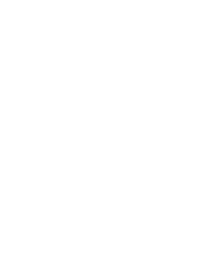 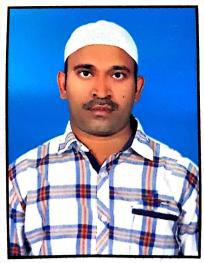 Shaik C/o 971501685421Shaik.377788@2freemail.com Visa Status: Visit (Expire on 10th May 2018)CARRIER OBJECTIVE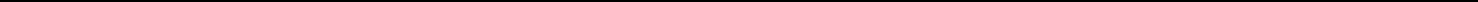 To invest my skills into building a strong career path by seeking positions that utilize my technical and analytical skills that offers professional growth, while being resourceful, innovative and flexible.PERONAL ATTRIBUTESSelf confidenceUpdate myself with new thingsHardworking Nature.Adaptability to any working environmentGood Analytical and decision making abilityWORK EXPERIENCE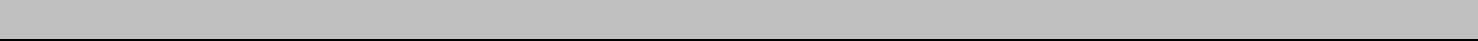 Worked as a Secretary and purchaser in The General Store Co, of Al Shaya Groups from Nov 2011 To Mar 2012.Worked in Al Shaya Co as an Accountant from Apr 2012 To Jul 2017.WORK  RESPONSIBILITIES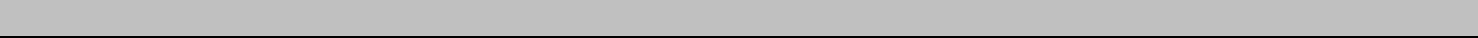 Prepares asset, liability, and capital account entries by compiling and analyzing account information.Documents financial transactions by entering account information.Recommends financial actions by analyzing accounting options.Summarizes current financial status by collecting information; preparing balance sheet, profit and loss statement, and other reports.Substantiates financial transactions by auditing documents.Maintains accounting controls by preparing and recommending policies and procedures.Guides accounting clerical staff by coordinating activities and answering questions.Reconciles financial discrepancies by collecting and analyzing account information.Secures financial information by completing data base backupsEDUCATIONBachelor of Commerce from Sri Venkeswara University in Andhra Pradesh in India.TECHNICAL QUALIFICATIONSI hereby declare that details provided above are true to the best of my knowledge and belief.Yours FaithfullySHAIK Operating System: Windows XP, Windows 7, Windows 8 & Windows 10.Software known: Microsoft  Office, Tally ERP 9, Auto CADPERSONAL PROFILEPERSONAL PROFILEName: Shaik NationalityNationality: IndianMarital StatusMarital Status: MarriedLanguages KnownLanguages Known: English, Arabic, Hindi &Telugu